								ALLEGATO 1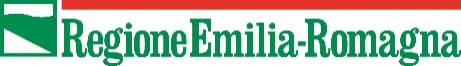 DOMANDA DI CONTRIBUTO PER PROGETTI DI PRODUZIONE E FRUIZIONE DELLA MUSICA CONTEMPORANEA ORIGINALE DAL VIVO (ai sensi dell’art. 8 della L.R. N. 2 del 16 marzo 2018)Dichiarazione sostitutiva ai sensi degli artt. 46 e 47 del D.P.R. n. 445/2000 e succ. mod.Il sottoscritto (cognome) ____________________ (nome) ____________________nato a        ______________ (Prov.____  )     il __________        residente a ____________________in _______________________________________    n. _________In qualità di legale rappresentante di:denominazione __________________________________________________forma giuridica ________________________     con sede legale a ________________________ (Prov. ____) Stato ________    in  via/piazza _____________________________  n. ______   CAP _______Codice fiscale ____________________________________   telefono _____________________________e-mail:_______________________________________________________e soggetto capofila di un progetto di reteCHIEDE Un contributo di euro ________________________               per la realizzazione del progetto denominato ________________________________________IL PROGETTO ALLEGATO, REDATTO SULLA BASE DELLA MODULISTICA APPOSITA, PREVEDE UNA O PIU’ DELLE SEGUENTI AZIONI PROGETTUALI:ricerca, valorizzazione e promozione dei NUOVI AUTORI attraverso iniziative di orientamento, tutoraggio e supporto nelle fasi produttive, distributive e promozionali e di circuitazione, anche all'estero (ALLEGATO 2);valorizzazione e promozione della CREATIVITÀ attraverso il sostegno a produzioni musicali originali, che si caratterizzano per formati, contenuti e/o linguaggi significativamente innovativi (ALLEGATO 3);sviluppo, consolidamento e valorizzazione, anche ai fini turistici, di CIRCUITO DI LOCALI e di RETE DI FESTIVAL di musica contemporanea originale dal vivo e circuitazione degli artisti e dei gruppi musicali della regione (ALLEGATO 4);PROMOZIONE E CIRCUITAZIONE ALL’ESTERO degli artisti e dei gruppi musicali della regione (ALLEGATO 5).A tal fine DICHIARAche la marca da bollo utilizzata per la presente richiesta non sarà utilizzata per qualsiasi altro adempimento (art. 3 del D.M. 10/11/20111);oppuredi essere esente dall’imposta di bollo ai sensi della norma _______________________________di essere iscritto all’INPS e/o INAIL e di possedere una situazione di regolarità contributiva previdenziale assistenziale ed assicurativa (specificare a quale istituto o se ad entrambi)INPS INAILoppuredi non essere iscritto all’INPS/INAIL in quanto non obbligato dalla vigente normativa (specificare a quale istituto o se ad entrambi)INPS INAILdi essere costituito sul piano giuridico da almeno 3 anni dalla data di pubblicazione del presente bando regionale e di essere dotato di uno statuto regolarmente registrato che prevede l’obbligo di redazione di un bilancio annuale; di avere una sede operativa nel territorio regionale; se diversa dalla sede legale, indicarne l’indirizzo _____________________________________________________________________di svolgere da almeno 3 anni attività nell’ambito musicale;di possedere una posizione contributiva regolare per quanto riguarda la correttezza nei pagamenti e negli adempimenti previdenziali, assistenziali ed assicurativi nei confronti di INPS e INAIL; che il valore della produzione risultante dall’ultimo bilancio approvato sia maggiore o uguale ad euro 60.000,00;in caso di progetti in rete, di aver verificato che i soggetti aderenti risultano possedere i requisiti di ammissibilità previsti dal punto 2.2 dell’Invito regionale; di concludere il progetto entro e non oltre il 31 dicembre 2026;che il progetto ha valenza regionale;di comunicare alla Regione ogni variazione che dovesse sopraggiungere rispetto a quanto previsto e dichiarato al momento della domanda;se gestore di un locale di musica dal vivo, che il locale è in regola con le normative di sicurezza vigentiche il referente del progetto è:nominativo______________________________________________cell.____________________________________________________e-mail:__________________________________________________ALLEGA
IL PROGETTO TRIENNALE 2024-206SCHEMA DI SINTESI DI BILANCIO 2024-2026PROGRAMMA ANNUALE DI ATTIVITÀ 2024 in caso di Progetti di rete: la formalizzazione in forma di scrittura privata o di impegno a costituirsi come RTOl’accordo
ulteriori documenti di cui al punto 6.2 dell’Invito;eventuale ulteriore documentazione facoltativa utile alla concessione del contributo.Il sottoscritto dichiara inoltre, in riferimento a quanto sopra riportato e ai dati contenuti nella documentazione allegata alla presente, di essere consapevole di quanto previsto dal D.P.R. 445/2000 in particolare all'articolo 75 "Decadenza dai benefici" e all'articolo 76 che stabilisce che "chiunque rilasci dichiarazioni mendaci, forma atti falsi o ne fa uso nei casi previsti dal presente Testo Unico, è punito ai sensi del Codice penale e delle leggi speciali in materia".Dichiara infine di essere informato, ai sensi e per gli effetti di cui all'articolo 13 del Regolamento Europeo 2016/679, che i dati personali saranno trattati, anche con strumenti informatici, esclusivamente nell'ambito del procedimento per il quale la presente dichiarazione viene resa. Data ______________		Firma del legale rappresentanteImposta di bolloRiportare qui sotto i dati della marca da bollo acquistata 
data di emissionecodice identificativo seriale (14 cifre)Regione Emilia-RomagnaSettore Attività culturali, economia della cultura, giovani  servcult@postacert.regione.emilia-romagna.it